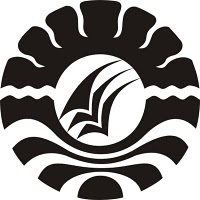 SKRIPSIPENGARUH METODE SAS (STRUKTURAL ANALISIS SINTESIS) TEHADAP PENINGKATAN KETERAMPILAN MEMBACA PERMULAAN PADA SISWA KELAS II SDN MAPPALA KECAMATAN RAPPOCINI KOTA MAKASSARRISALPROGRAM STUDI PENDIDIKAN GURU SEKOLAH DASARFAKULTAS ILMU PENDIDIKANUNIVERSITAS NEGERI MAKASSAR2016